Что такое этикетЗадачи: познакомить с понятием «этикет»;учить находить правильные решения в различных проблемных ситуациях;совершенствовать культуру диалогической речи: выслушивать собеседника, отвечать на вопросы полными предложениями и фразами;упражнять в использовании вежливых слов;воспитывать культуру общения и культуру поведения в детском саду;формировать навыки культурного, этически грамотного поведения;развивать мыслительную деятельность у детей.Предварительная работа: заучивание стихотворений об этикете, вежливых словахМатериал: туалетные принадлежности: мыло, зубная щетка, расческа, полотенце; зеркало; заколка для волос;круги красного и зеленого цвета по количеству детей;ромашка с правилами поведения в различных местах; «волшебная палочка».Технические средства: магнитофонХод занятия(Входят под песню «От улыбки» слова М. Пляцковского, музыка В.Шаинского).Воспитатель: ребята, посмотрите, сколько у нас гостей. Поздоровайтесь с ними.Солнышко ясное встало «Доброе утро!» - сказало «Доброе утро!» - кричу я прохожим Веселым прохожим на утро похожим, «Веселое утро» - повсюду я слышу Я слышу и вижу в глазах у девчонок, В глазах у мальчишек. Но если проснешься, а дождик в окно стучит, да стучит и без солнца темно «Доброе утро», друзья, все равно «Доброе утро» и в холод и в град «Доброе утро» - не зря говорят «Доброе утро» велит быть добрей, Честней и упорней и веселей Придумано мудро «Доброе утро».Воспитатель: первые слова, которыми мы начинаем день – это «Доброе утро». А что мы говорим этими словами?Дети отвечают по очереди: желаем здоровья, веселья, счастья, хорошего настроения, хотим, чтобы весь день был радостным, светлым, добрым.- Здравствуйте! –  Ты скажешь человеку. -Здравствуйте, -  Улыбнётся он в ответ. И, наверно, не пойдёт в аптеку И здоровым будет много лет.  Во все времена верхом невоспитанности и неуважения к окружающим считалось, если человек уклонялся от приветствия или не отвечал на него.ПРИВЕТСТВИЕ - это одно из самых важных правил этикета.А что такое «этикет» нам расскажут дети:1 ребёнок: Что такое «этикет»? Мы сейчас дадим ответ. Это правила такие, Надо знать их с малых лет!2 ребёнок:Что сказать, когда войти, Как в гостях себя вести, Что с волшебными словами Делать дома и в пути.3 ребёнок:Если вежливыми стать И воспитанными быть, То всегда и всюду будут,  Уважать вас и любить!  Мы с вами знаем, что правил этикета очень много. Некоторые из них собраны в один цветок. Посмотрите внимательно и скажите, где необходимо соблюдать правила поведения, (но хочу вам напомнить, что нельзя перебивать друг друга и говорить надо по одному).(Цветок-ромашка, дети называют : в детском саду, в театре, на улице, в транспорте, в гостях, в больнице.)Молодцы, ребята. Но сегодня мы остановимся на этикете в детском саду.Физкультурная минутка: Рано утром мы проснулись,	 -потереть глаза кулачкамиСладко, сладко потянулись!	 -потянуться вверхЧтобы сон ушел - зевнули	-зеваютРазбудил нас бег на месте,	-«бегут»В ванну побежали вместе	-«рисуют» прямоугольник в воздухеУмывались и плескались,	-имитируют движения умыванияЗубы вычистить старались,	-«чистят» зубыПричесались аккуратно,	 -«причесываются»Приоделись все опрятно.	-проводят руками по телу-«одеваются»Не хотим мы больше спать	- грозят пальчикомБудем весело играть!!!	-хлопают в ладоши.  Благодарность - чувство признательности кому-нибудь за оказанное внимание и добро. К сожалению, мы часто забываем говорить волшебные слова, а они так необходимы. Я вас приглашаю сесть в большой круг, и подарить другу “ласковое слово”. “Волшебную палочку” в руки возьму, и ласковое слово другу подарю. (Дети, сидя в кругу, передают друг другу “волшебную палочку”, говоря при этом добрые, ласковые слова).Утром, подойдя к окну, «Здравствуй!»,- солнышку кричу. И еще немало раз За день повторю: «Добрый день» иль «В добрый час!» «Вас за все благодарю». Друга встречу – то ему Крепко руку я пожму. Книгу даришь кому-либо, Скажет он тебе «спасибо». Ты «пожалуйста» в ответ, Улыбнувшись, прошепчи. Расставаясь с кем-то где-то, «До свиданья» говори. Эти истины понятны, Учат как себя вести. Чтобы было всем приятно, Желаем доброго пути!   Но быть воспитанными, это не только говорить вежливые слова, но и стараться сделать приятное другим людям. А еще это соблюдение важных правил. О некоторых очень важных правилах ребята хотят прочитать стихотворения.В садик не бери конфетки, Ведь другим обидно деткам. Маму провожай спокойно И веди себя достойно. Воспитательницу слушай, Без приказа спи и кушай.Одевайся побыстрей, Не задерживай детей. Игрушку ты не отнимай, Возьми другую, поиграй. С незнакомым не ходи, Воспитателя зови. Маму радостно встречай, По подружкам не скучай.Я буду называть поступки, а вы, молча и сидя на своих местах, будете поднимать красный или зеленый кружок. Если поступок хороший поднимаете зеленый кружок, а если плохой – красный. Забирать игрушки у друзей.Помогать взрослым.Кричи, громко разговаривай.Не ссорься с друзьями, старайтесь играть дружно.Здороваться при встрече. Садиться за стол грязным, неумытым. Следить за своим внешним видом.Просмотр фрагмента мультфильма  Сотни правил в этикете Все не выучите враз. Но, пожалуйста, уж, дети, Вы не огорчайте нас! Подрастая, изучайте, Изучайте этикет. Изучая, подрастайте, И живите много лет! В жизни Ваше воспитание Ждут большие испытания.Самоанализ: Ребята, о чем мы с Вами сегодня разговаривали.Дети: О правилах поведения, об этикете.Воспитатель: Правильно.А как, вы, думаете, все ли из Вас правильно и красиво себя вели? Я хочу сказать, что мы с Вами будем еще многому учиться и работать, чтобы о всех вас сказали: «Это воспитанные и вежливые дети».Спасибо!Дети: До свидания!(Уходят под песню «Точка, точка, запятая» слова Ю.Ким – музыка Г.Гладкова).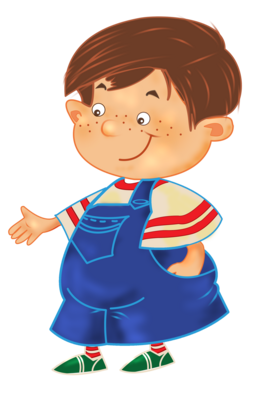 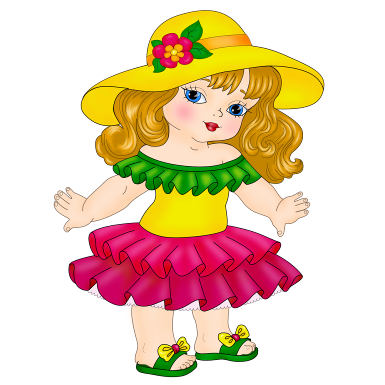 